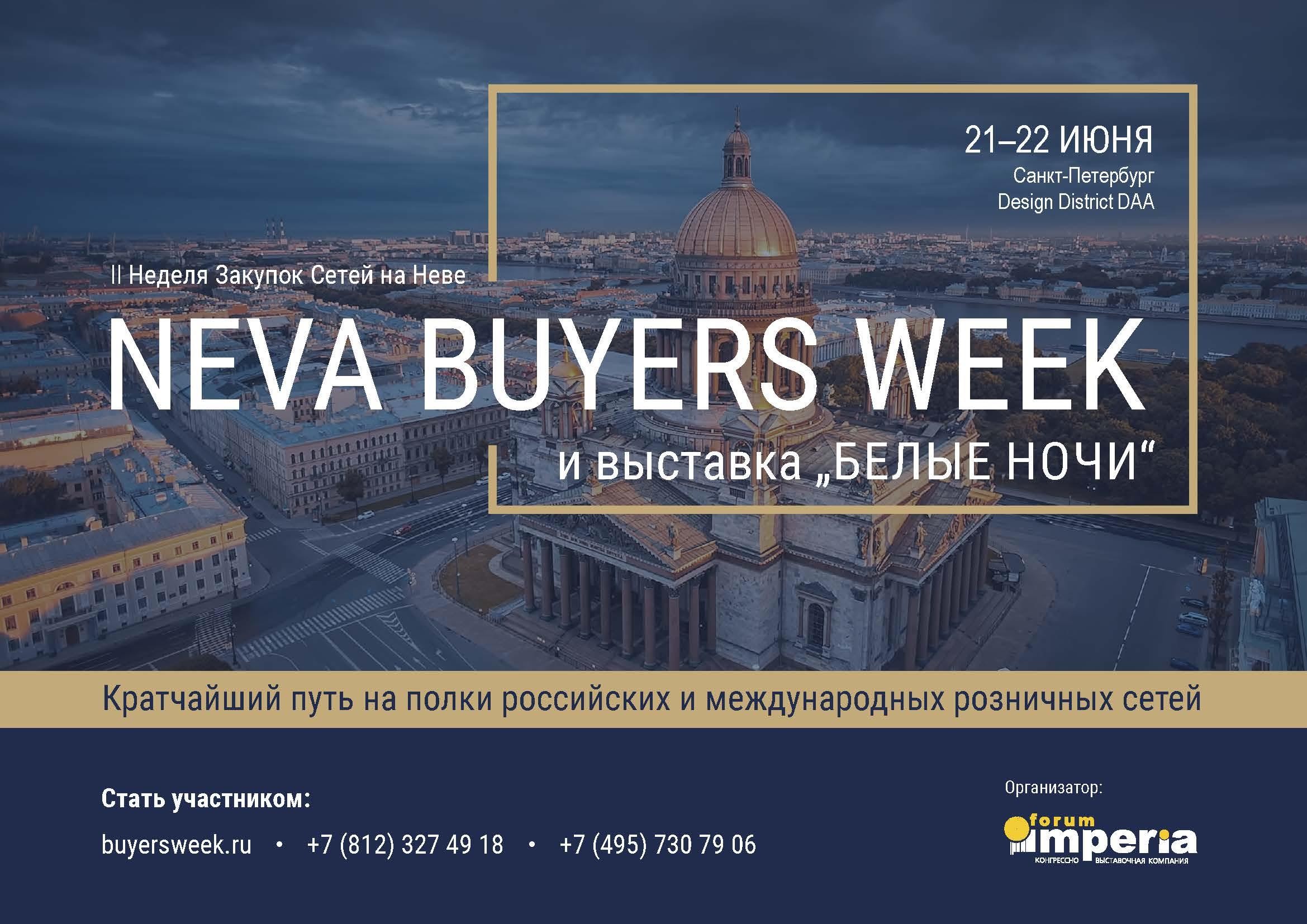 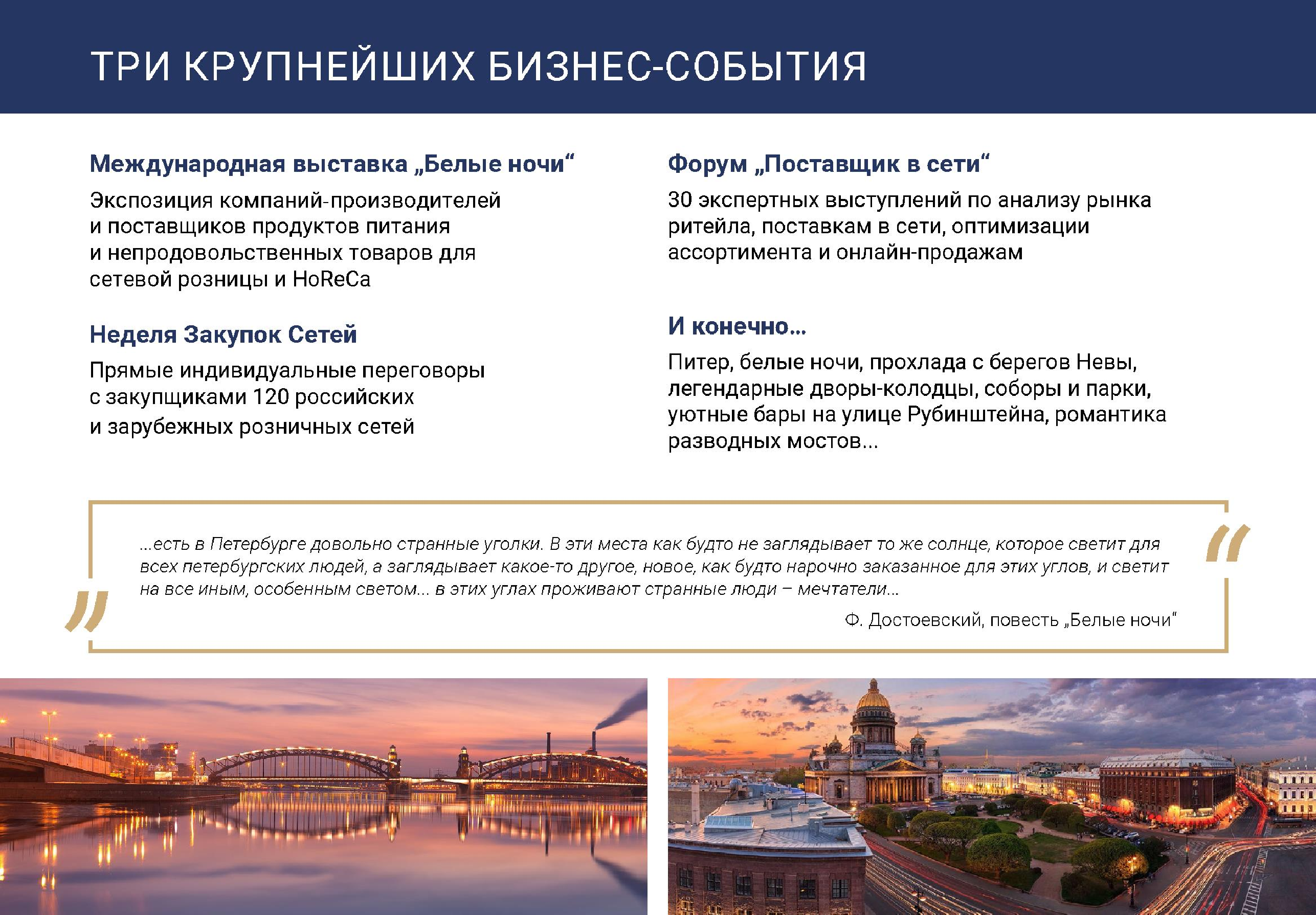 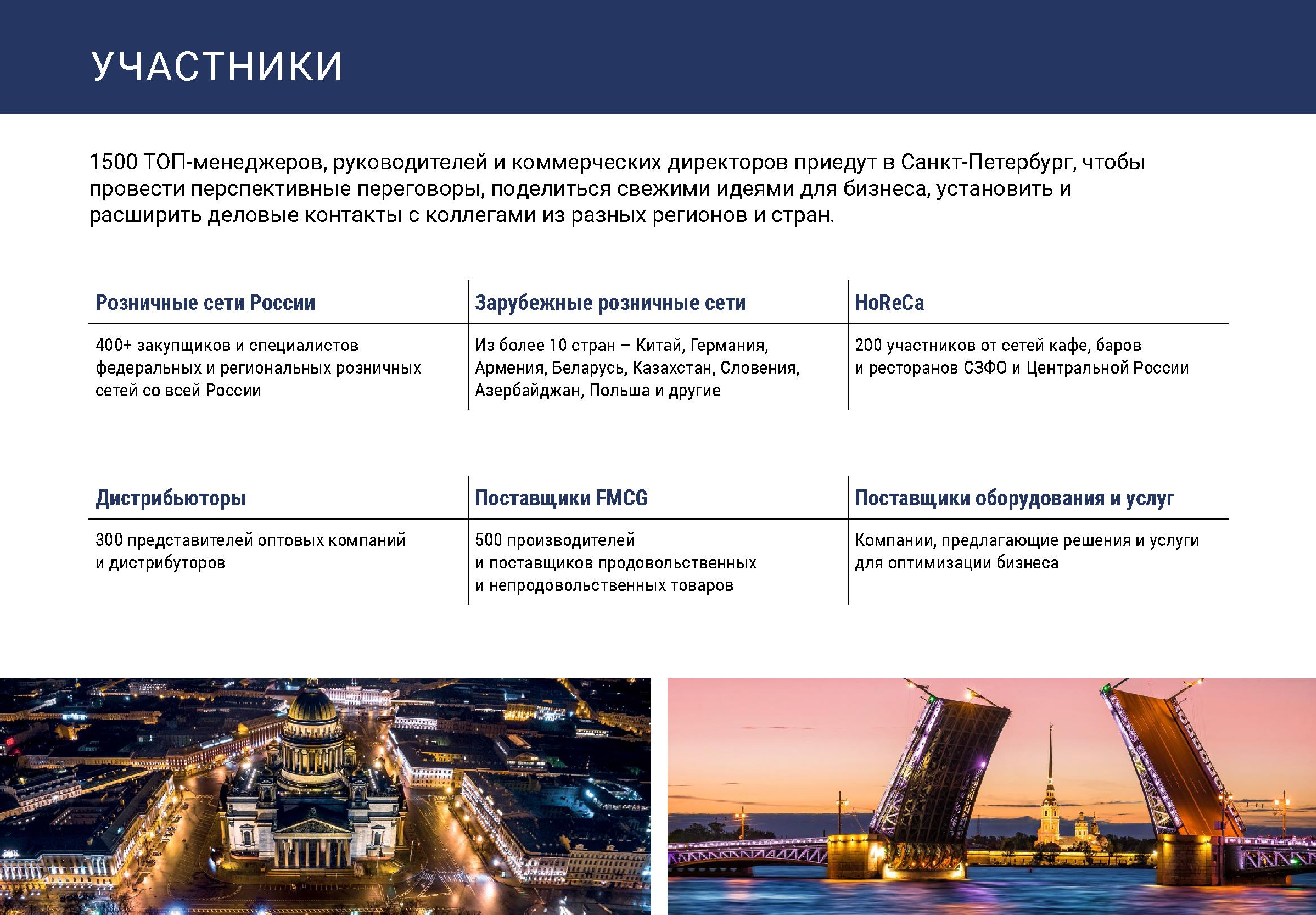 Спонсорские возможности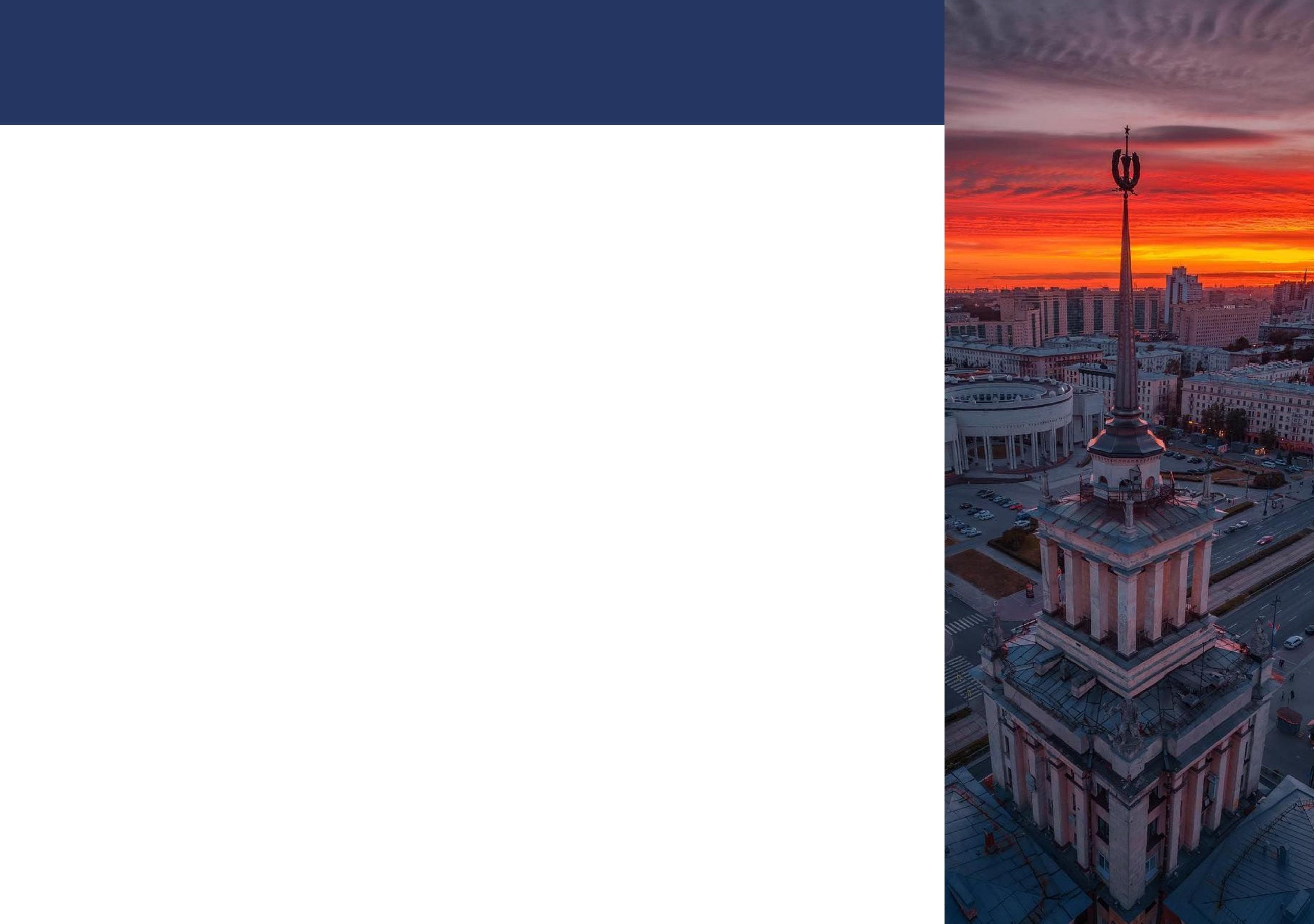 Уважаемые участники NEVA BUYERS WEEKи выставки «Белые ночи»!Предлагаем вам воспользоваться комплексными рекламными возможностями – спонсорскими пакетами, разработанными специально для решения маркетинговых задач компаний- участников.Предлагаемые варианты спонсорского и партнерского участия позволят Вам заявить о себе задолго до начала выставки, ярко продемонстрировать свою продукцию в период проведения мероприятия, что несомненно повысит эффективность продвижения Вашей компании на рынке.Вы можете выбрать вид спонсорского или партнерского участия, который соответствует вашим целям и задачам. Мы также готовы обсудить специальные проекты спонсорства в рамках события.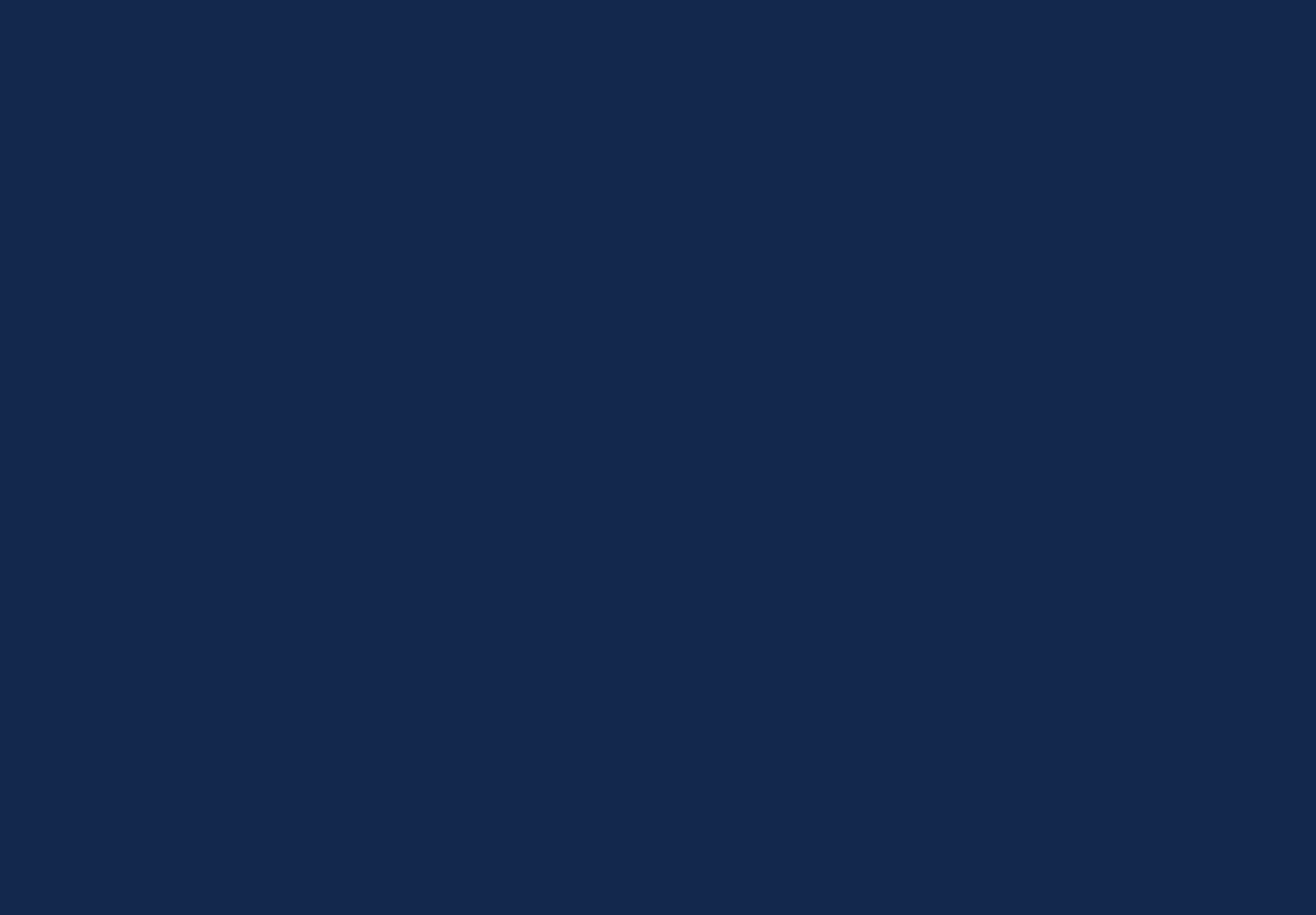 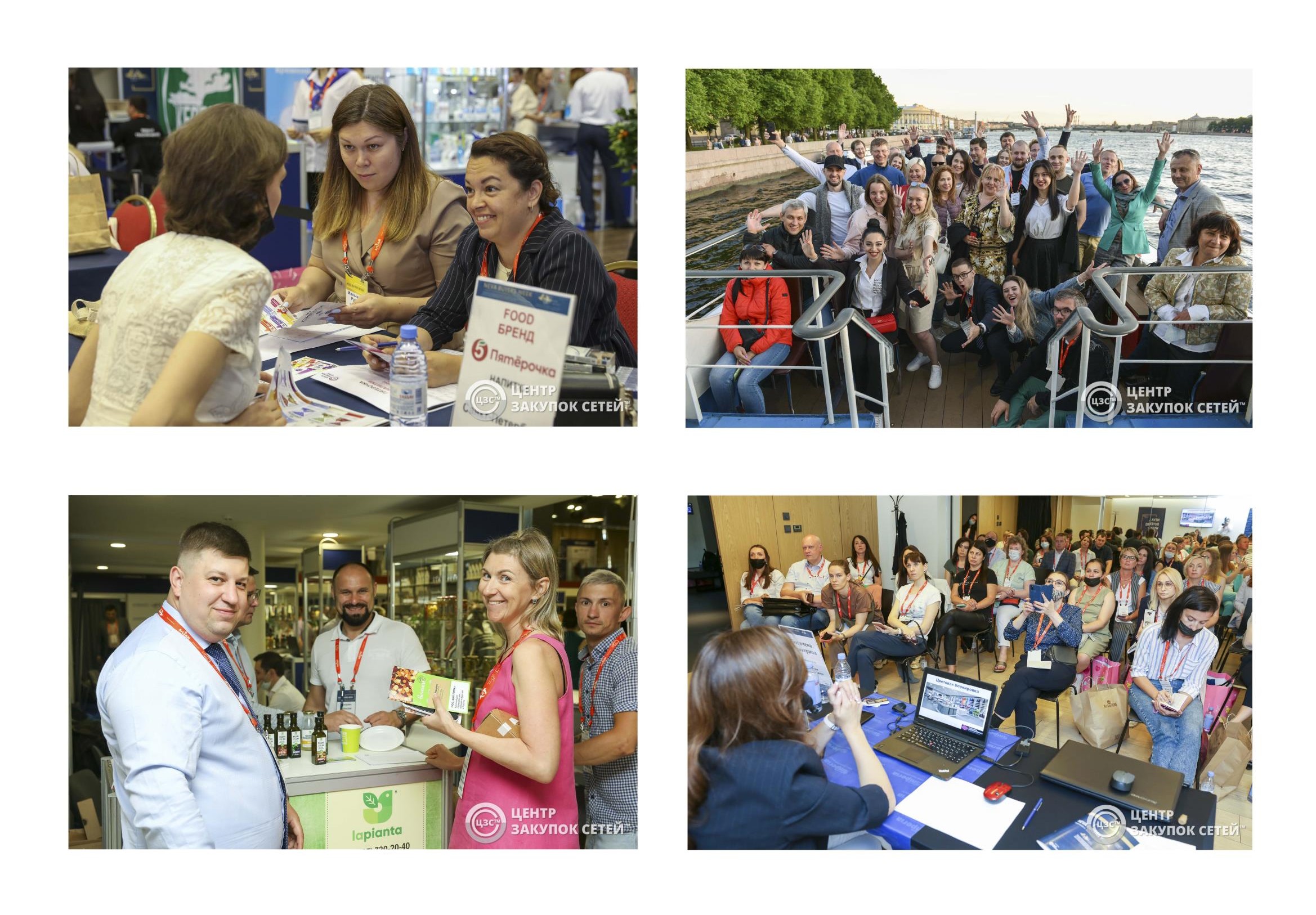 Генеральный спонсор NEVA BUYERS WEEKГенеральный спонсор NEVA BUYERS WEEK1 800 000 Р.**Без учета стоимости площади и индивидуальной застройки стенда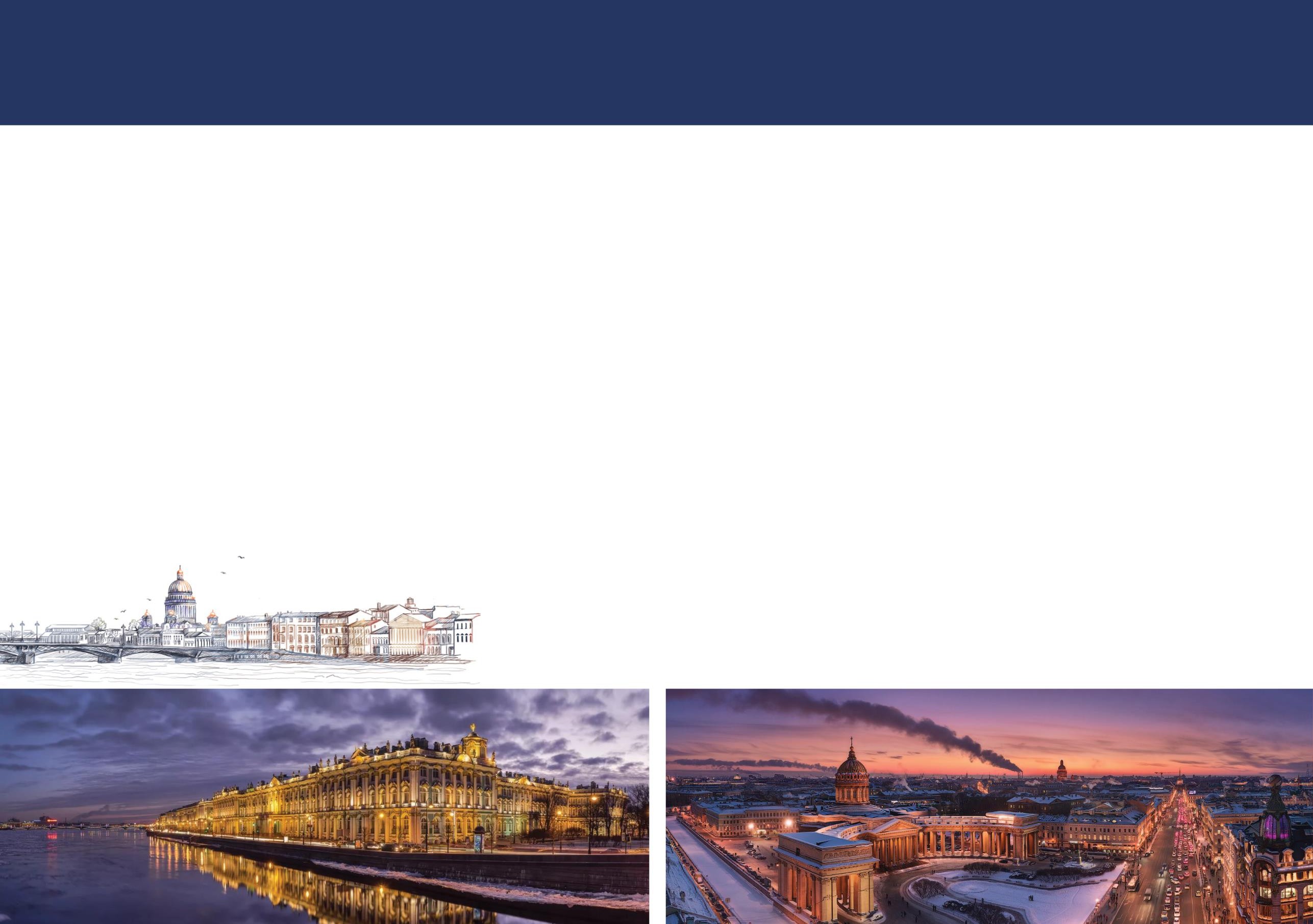 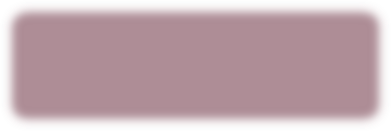 Статус:Эксклюзивный премиальный статус «Генеральный спонсор»Право использования логотипа мероприятия в своей рекламной компанииУчастие в Официальном открытии Форума и приветственном слове участниковВыставка:Возможность аренды Центрального места на выставке для застройки индивидуального стенда по макету заказчика*Индивидуальная рассылка по базе оптовых и розничных компаний с приглашением на стенд спонсораОфициальный пресс-релиз выставки:Нативные упоминания сотрудничества и компании в новостных релизахРазмещение логотипа спонсора на модуле пресс-релизы для публикации в прессеОнлайн-реклама:Публикация рекламного поста в официальных группах социальных сетей мероприятияРаспространение новости компании-спонсора об участии в событии среди СМИ-партнеров мероприятияЛоготип спонсора и краткая информация о компании в письме электронной рассылки (не менее 2 рассылок)Премиальное размещение логотипа компании на главной странице сайта мероприятия с указанием статуса спонсораГенеральный спонсор NEVA BUYERS WEEK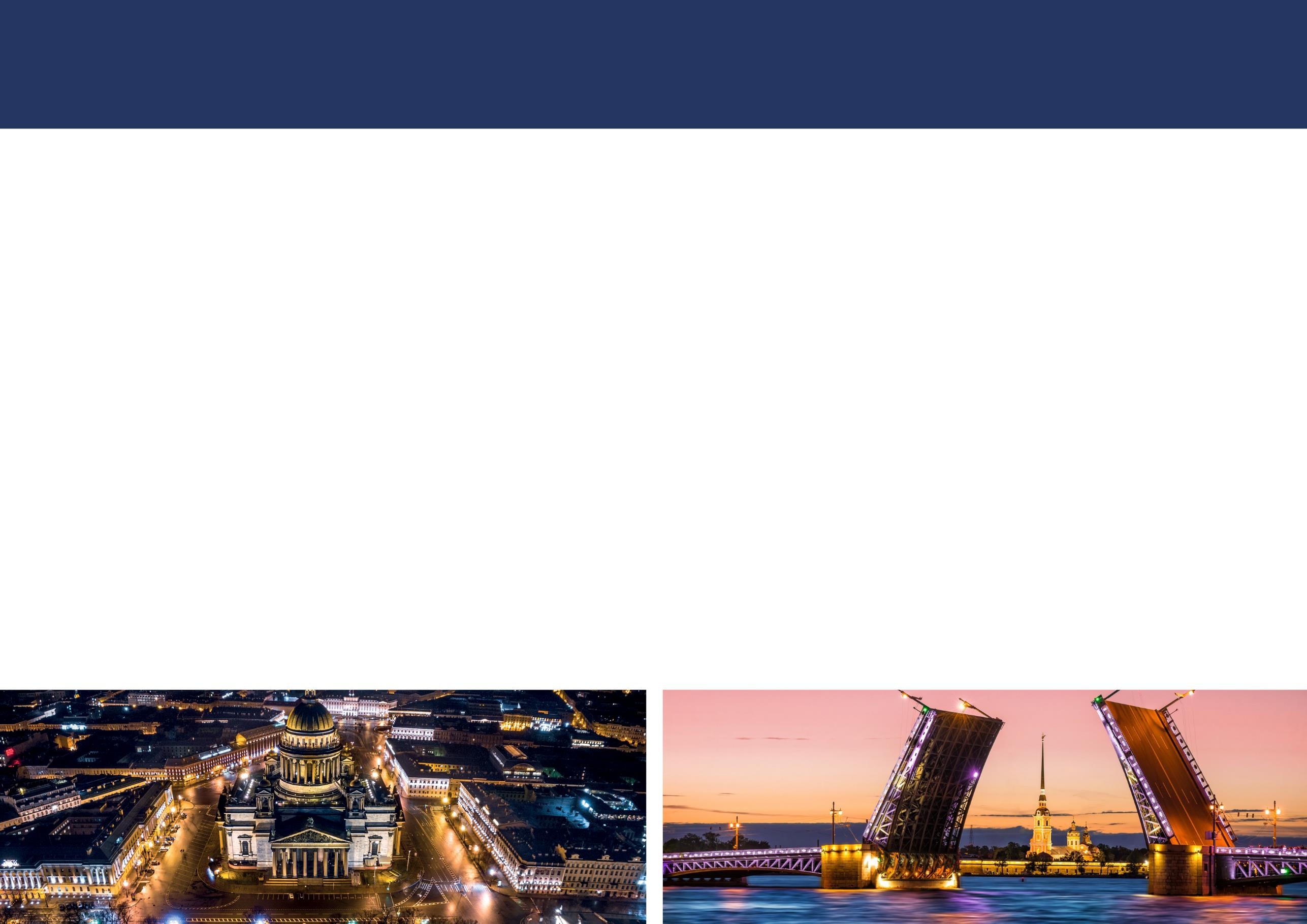 Официальный каталог и путеводитель:Размещение полноцветного рекламного модуля спонсора в каталоге выставкиРазмещение логотипа спонсора в верхнем колонтитуле официального каталога выставкиРекламный блок на обложке каталогаВыделение цветом и размещение логотипа спонсора на схеме в путеводителеПремиальное размещение логотипа спонсора с указанием статуса в специальном блоке в путеводителе выставкиРеклама на территории выставки:Размещение логотипа спонсора на всех рекламных носителях и баннерахРазмещение логотипа спонсора на бейджах всех участников событияРазмещение логотипа спонсора на главном пресс-волле мероприятияПоказ рекламного ролика компании на плазменных панелях на всей территории мероприятияЗона регистрации:Трансляция рекламного ролика / заставки спонсора на плазменных панелях в зоне регистрацииРаспространение рекламных сувениров спонсора среди участников событияРазмещение индивидуального рекламного плаката спонсора в зоне регистрацииРазмещение логотипа компании спонсора на электронном пригласительном билете на выставкуРазмещение логотипа спонсора на регистрационной анкете на сайте с указанием статуса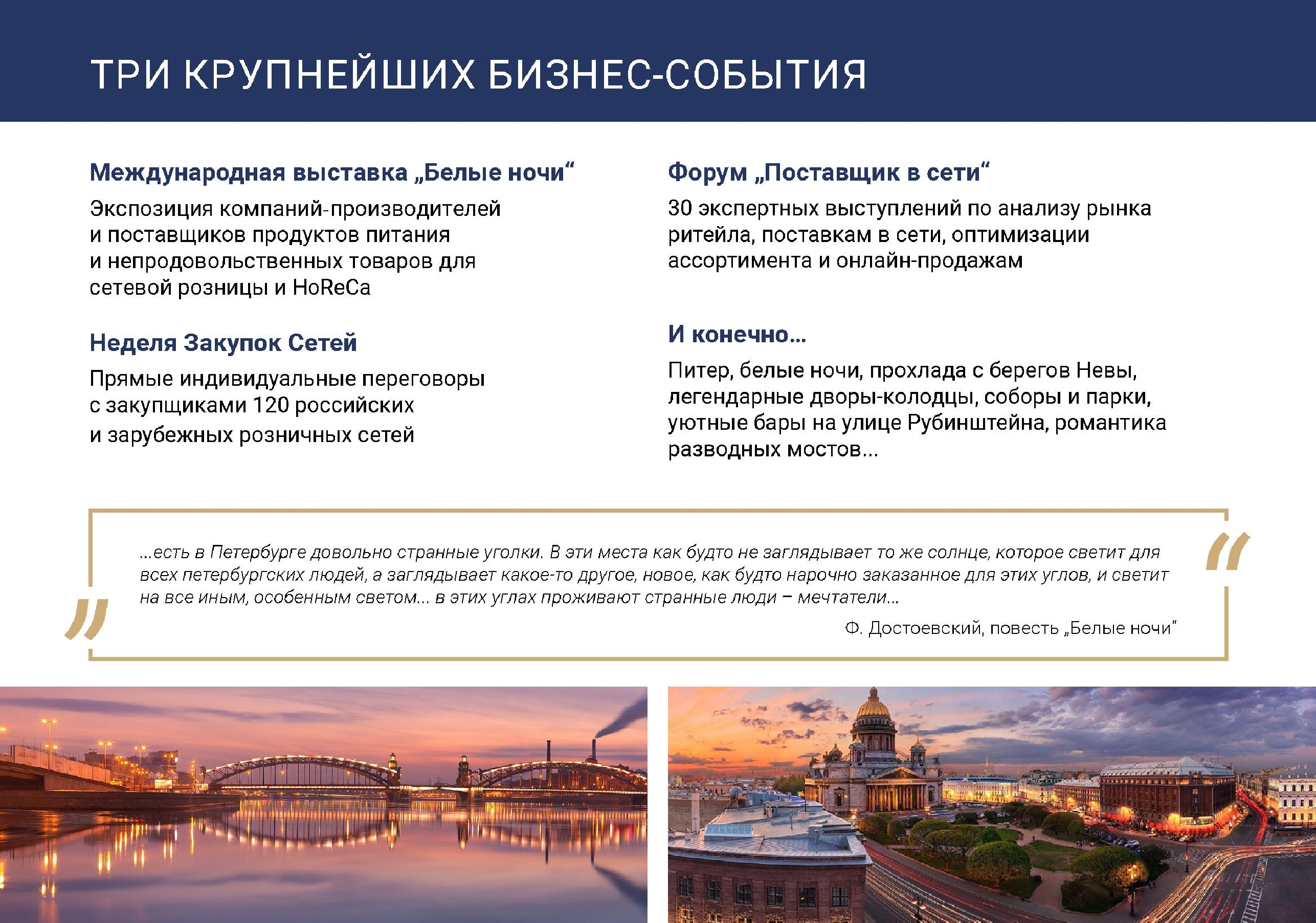 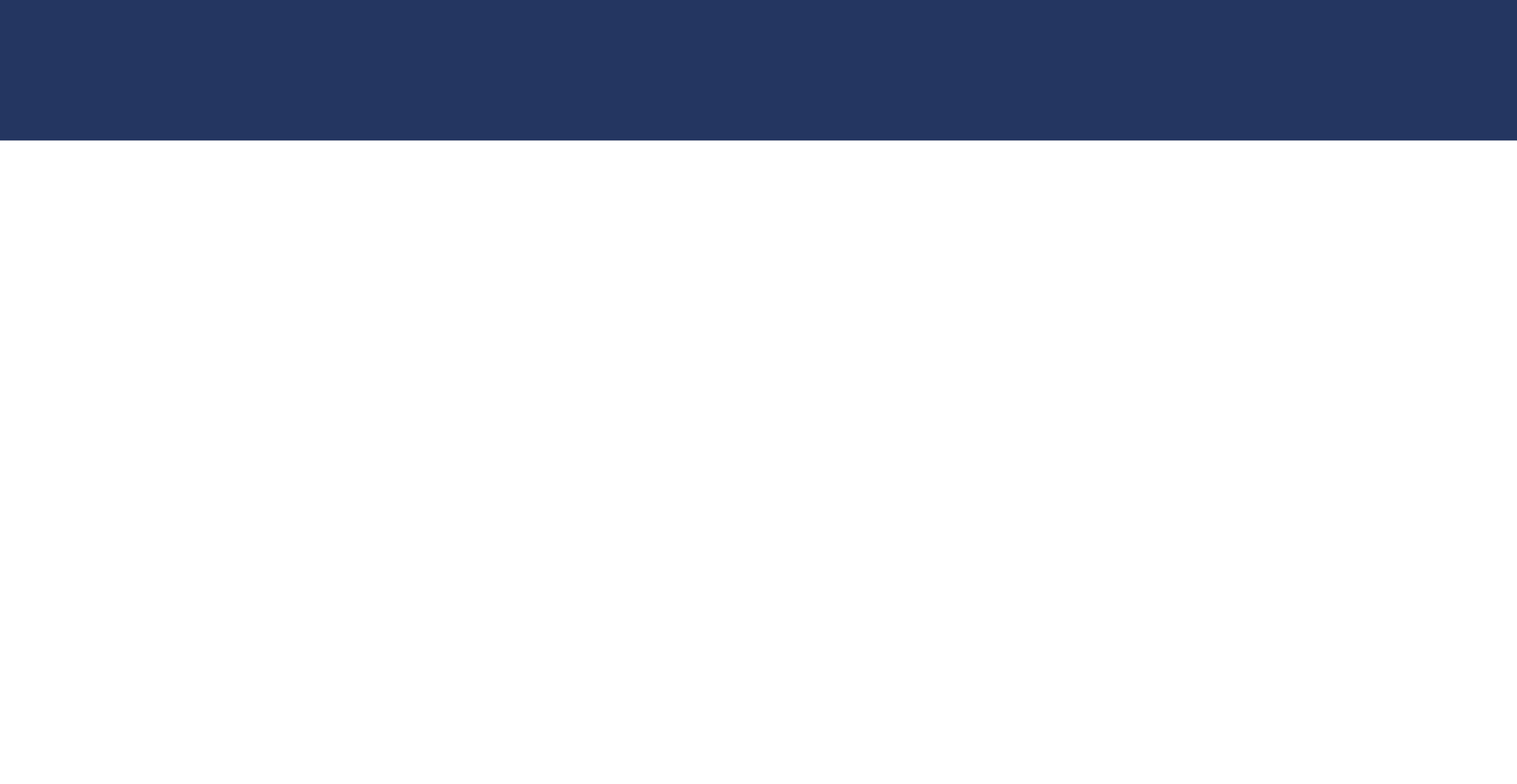 Генеральный спонсор NEVA BUYERS WEEKДеловая программа выставки:Участие в Официальном открытии Форума и приветственном слове для участников3 билета с ВИП-статусом на переговоры в Центр Закупок СетейПоказ рекламного ролика компании во всех конференц-залах деловой программы во время перерывовАнонсирование компании модераторами конференций (2 дня, не менее 3 раз в день)Вложение рекламной продукции спонсора в пакет делегата ФорумаПредоставление подарков от спонсора закупщикам розничных сетейРазмещение интервью по итогам участия в деловой программе на официальном YouTube-канале Центра Закупок СетейКультурная программа:3 билета на вечернюю сессию на теплоходе с закупщиками розничных сетейРазмещение логотипа спонсора на пригласительных билетах на теплоходУчастие в приветственном слове вечерней программыВозможность предоставить подарки для награждения закупщиков розничных сетейДругие услуги:Разрешение на работу промоутеров на территории события и проведение промо-акций1 автомобильных пропуска на территорию DAAВозможность аренды переговорной комнаты с мини-фуршетом для проведения дополнительных переговоров и встречСпонсор Центра Закупок СетейСпонсор Центра Закупок Сетей1 100 000 Р.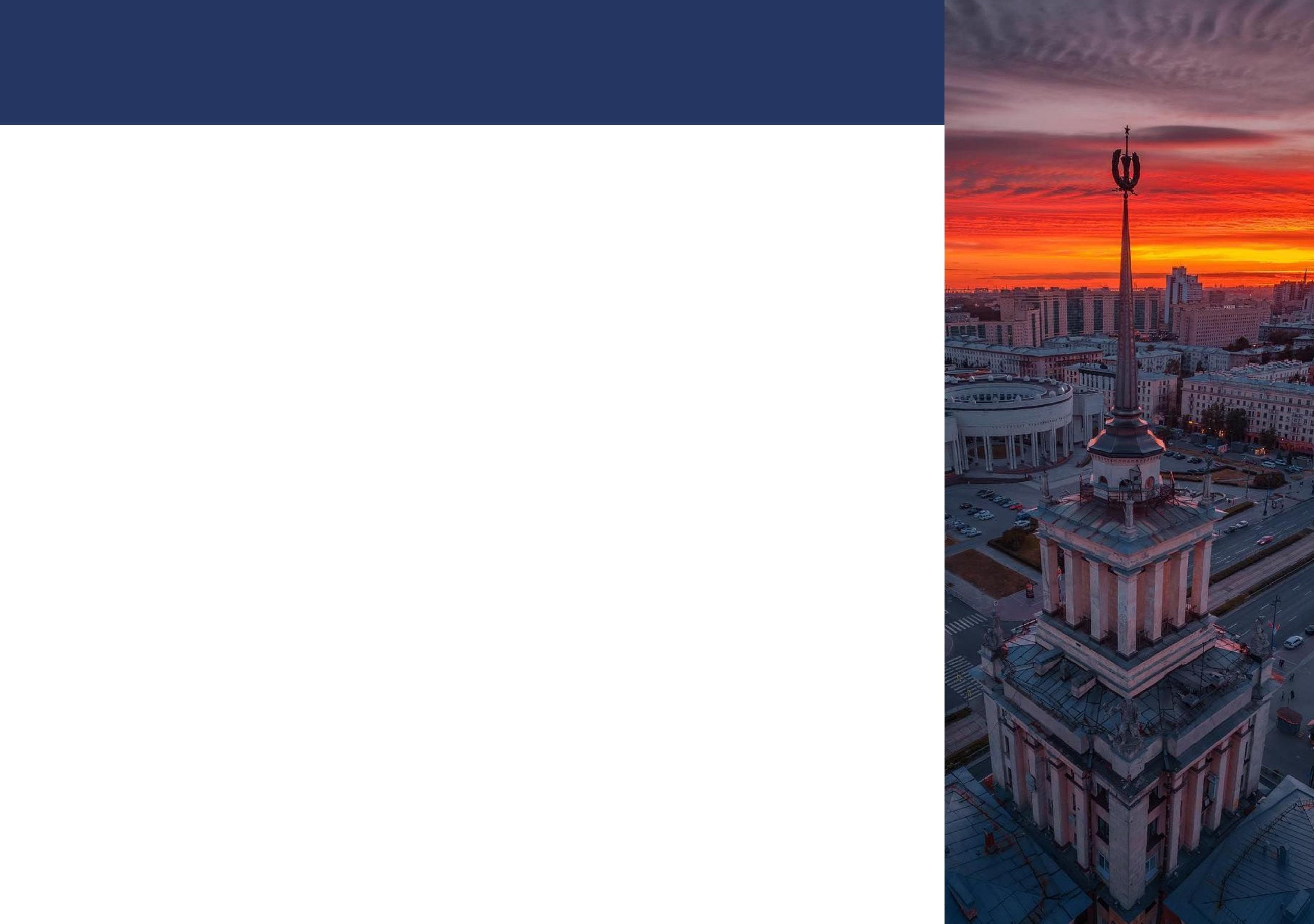 Статус:Премиальный статус «Спонсор переговоров»Право использования логотипа мероприятия в своей рекламной компанииПереговоры:3 билета с ВИП-статусом на переговоры в Центр Закупок СетейРассылка коммерческого предложения компании-спонсора по розничным сетям- участникам Центра Закупок СетейПредоставление подарков от спонсора закупщикам розничных сетейОфициальный пресс-релиз Центра Закупок Сетей:Нативные упоминания сотрудничества и компании в новостных релизахОнлайн-реклама:Публикация рекламного поста в официальных группах социальных сетей мероприятияРаспространение новости компании-спонсора об участии в Центре Закупок Сетей среди СМИ-партнеров мероприятияЛоготип спонсора и краткая информация о компании в письме электронной рассылки для розничных сетей (не менее 2 рассылок)Премиальное размещение логотипа спонсора на главной странице сайта мероприятия с указанием статусаРазмещение интервью со спонсорам по итогам участия в переговорах на официальномYouTube-канале Центра Закупок СетейСпонсор Центра Закупок Сетей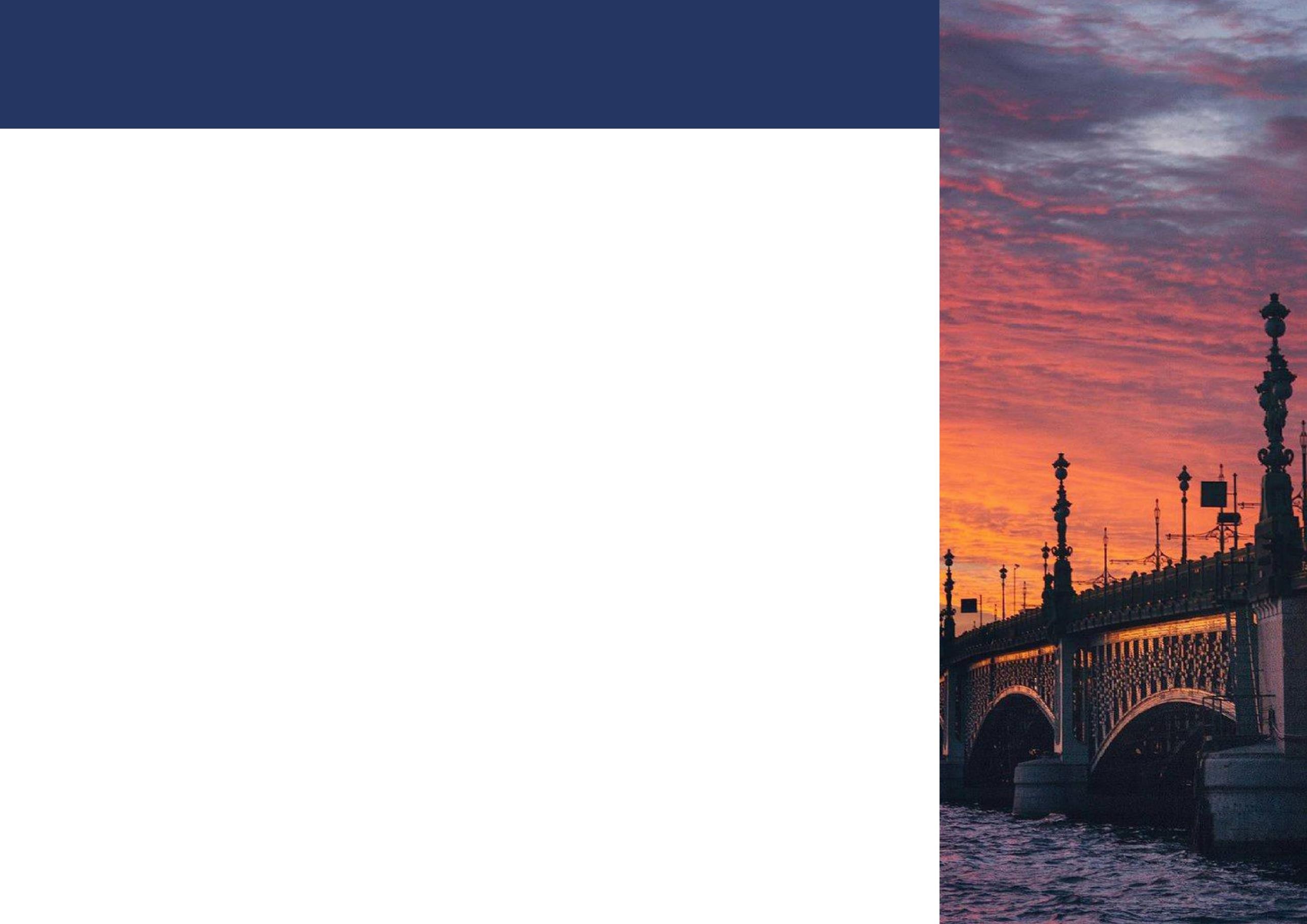 Печатная реклама:Размещение логотипа спонсора на тейбл-тентах на столах сетейРазмещение логотипа спонсора на бейджах для розничных сетейРазмещение логотипа спонсора на раздаточных материалах Центра Закупок Сетей (рабочая тетрадь, схема переговоров, информация о сетях)Публикация рекламного модуля в рабочей тетради Центра Закупок СетейРекламный блок на обложке рабочей тетради ФорумаДополнительный текстовый блок с информацией о спонсоре в рабочей тетради ФорумаЗона регистрации сетей:Выкладка рекламной полиграфической продукции в зоне регистрации розничных сетейУстановка рекламного плаката спонсора в зоне регистрации розничных сетейНаружная реклама:Изготовление и установка рекламного баннера спонсора в зоне Центра Закупок СетейПоказ рекламного ролика компании на главном экране в центральном зале (не менее 5 показов в день, ролик до 20 сек)Культурная программа:2 билета на вечернюю сессию на теплоходе с закупщиками розничных сетейРазмещение логотипа спонсора на пригласительных билетах на теплоходВозможность предоставить подарки для награждения закупщиков розничных сетейДругие услуги:2 автомобильных пропуска на территорию отеляВозможность аренды переговорной комнаты с мини-фуршетом для проведения дополнительных переговоров и встречПартнерствоПартнерствоГенеральный партнер воды:Использование воды партнера на всех мероприятиях NEVA BUYERS WEEKРазмещение логотипа партнера на сайтемероприятия в разделе «Партнеры испонсоры»Партнер воды на выставке/форуме:Использование воды партнера на выставке для всех посетителей / ФорумеРазмещение логотипа партнера на сайте мероприятия в разделе «Партнеры испонсоры»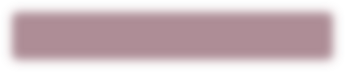 Партнер кофе-брейков:Использование продукции партнера во времякофе-брейков мероприятияРазмещение логотипа партнера на сайте мероприятия в разделе «Партнеры испонсоры»Партнер «чистоты» на выставке:Использование антисептических средствпартнера на выставке для всех посетителейРазмещение логотипа партнера на сайте мероприятия в разделе «Партнеры испонсоры»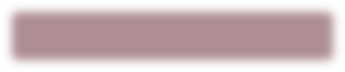 Партнер АлкоХолла на выставке:Возможность организации алкогольного бара на территории выставкиПриглашение в бар партнера всех участниковсобытияРазмещение продукции партнера на столах закупщиков во время переговоровРазмещение логотипа партнера на сайте и в материалах АлкоХоллаАнонсирование PR-акции компании-партнераПартнер вечерней сессии на теплоходе:Возможность организации дегустации продукта на теплоходеБронирование ВИП-стола для компании-партнера и его гостей (до 5 чел.)Размещение рекламных тейбл-тентов на столах гостейРазмещение логотипа партнера на пригласительном билете и на сайте мероприятияБрендингБрендингБейджи:Размещение рекламного блока компании на обороте бейджа мероприятияИли размещение логотипа компании на лицевой стороне бейджа мероприятияРазмещение логотипа компании на сайте мероприятияПакеты:Размещение рекламы компании на пакете для делегатов и розничных сетей(1 сторона А4)Размещение логотипа компании на сайте мероприятияПодарки:Распространение подарочной(сувенирной) продукции компании среди участников событияРазмещение логотипа спонсора на сайте мероприятияПолиграфия:Печать рекламного блока компании на всех раздаточных материалах мероприятияРазмещение логотипа спонсора на сайте мероприятияРучки / блокноты:Размещение лого компании на ручках/блокнотах для всех участниковРазмещение логотипа спонсора на сайте мероприятияЛенты для бейджей:Размещение логотипа спонсора наланьярдах всех участников событияРазмещение логотипа спонсора на сайте мероприятия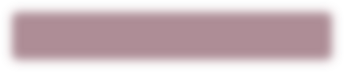 … или закажите разработку индивидуального пакета, и мы с радостью подготовим рекламные опции, которые подойдут именно для Вашего бизнеса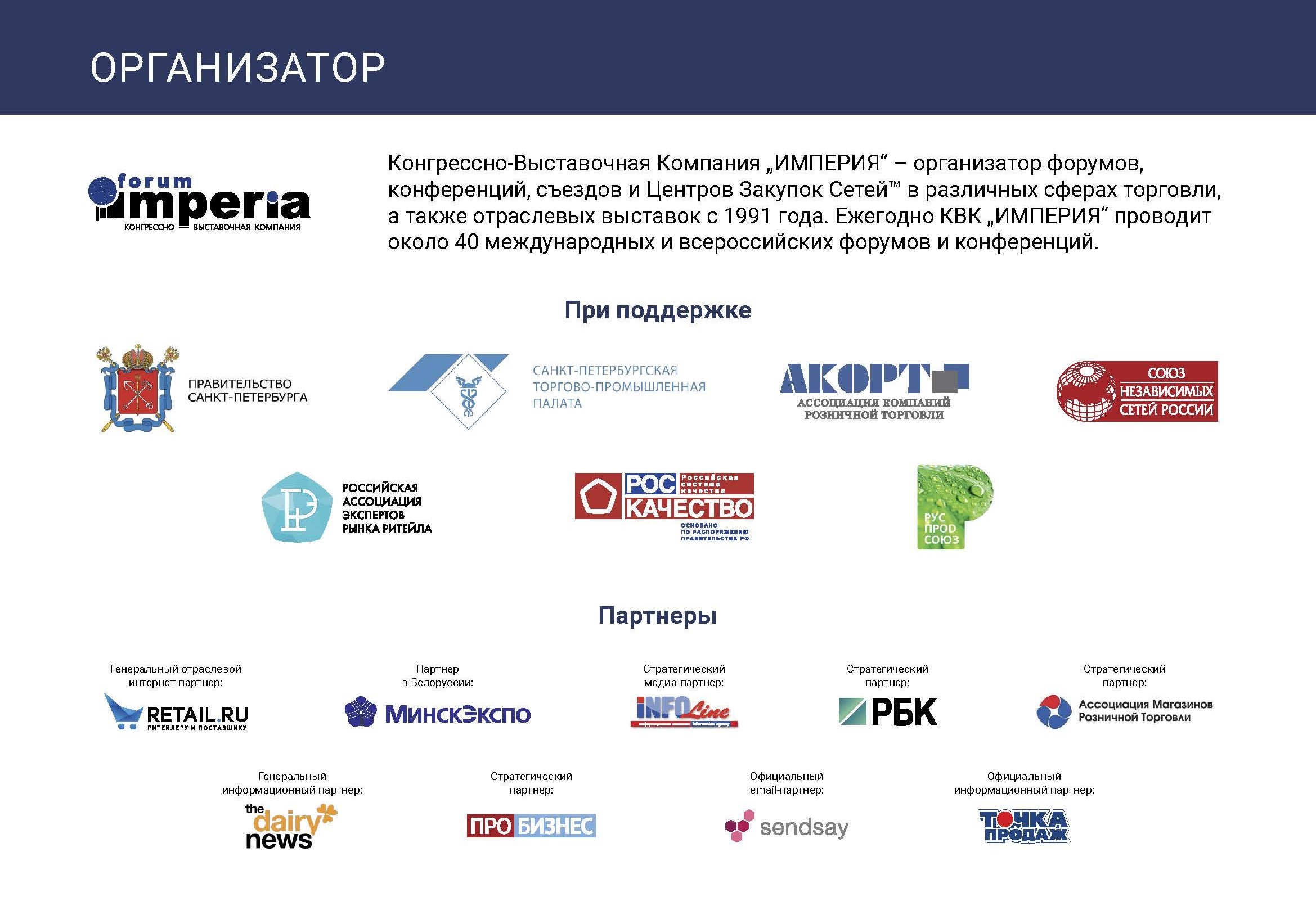 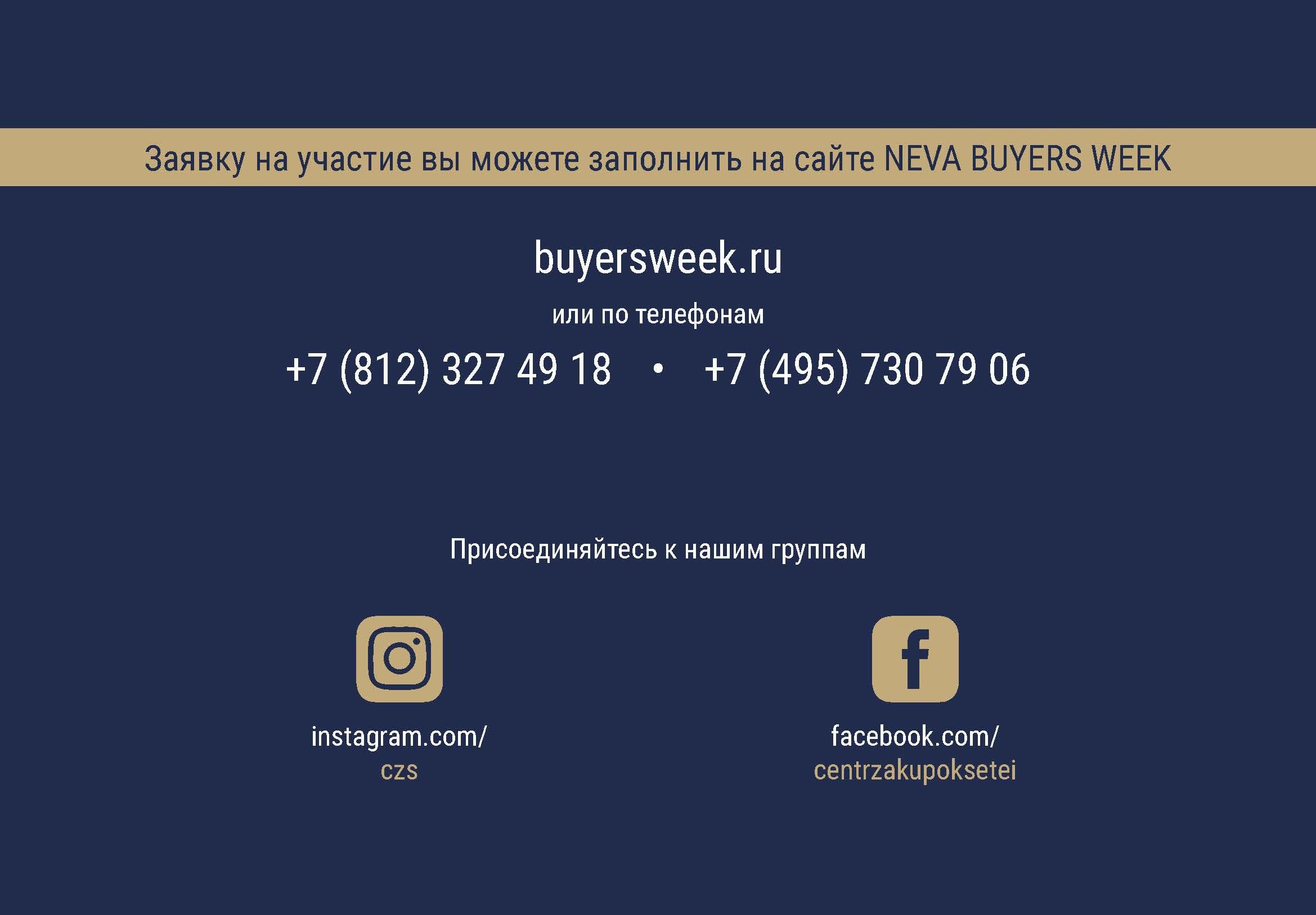 